ЗАЙЦЕВ Петр МоисеевичЗвание: красноармеец 
в РККА с 09.1941 года Место призыва: Тулунский РВК, Иркутская обл., Тулунский р-н 
Место службы: 930 ап 371 сд 5 А 3 БелФ 
Дата подвига: 18.07.1944 № записи: 32161372Архивные документы о данном награждении:I. Приказ (указ) о награждении и сопроводительные документы к немуII. Учетная картотекаОрден Славы III степени 

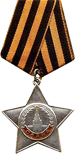 
Подвиг:  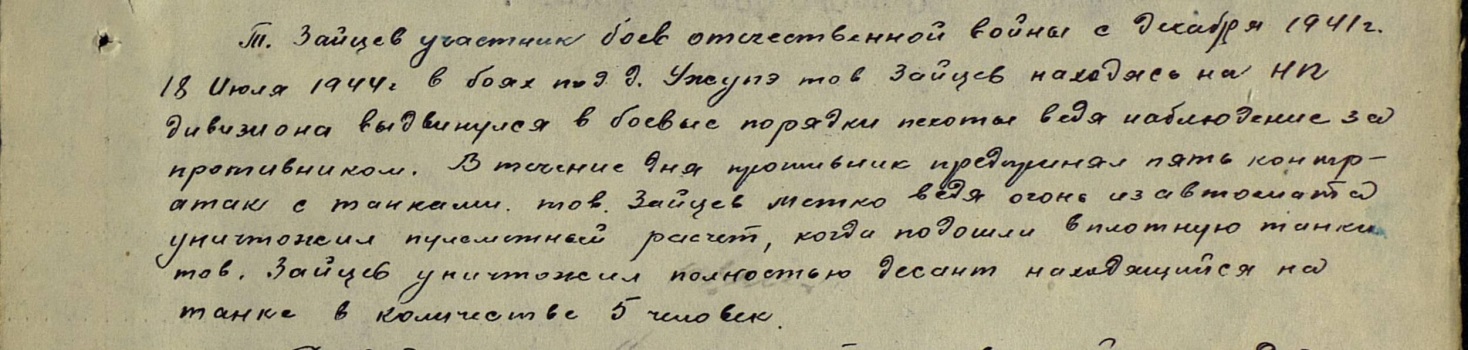  Приказ подразделения№: 35/н от: 15.08.1944 Издан: 371 сд 3 Белорусского фронта /  Архив: ЦАМОфонд: 33опись: 690155ед. хранения: 3651   № записи: 32161307ПЕРВАЯ СТРАНИЦА ПРИКАЗА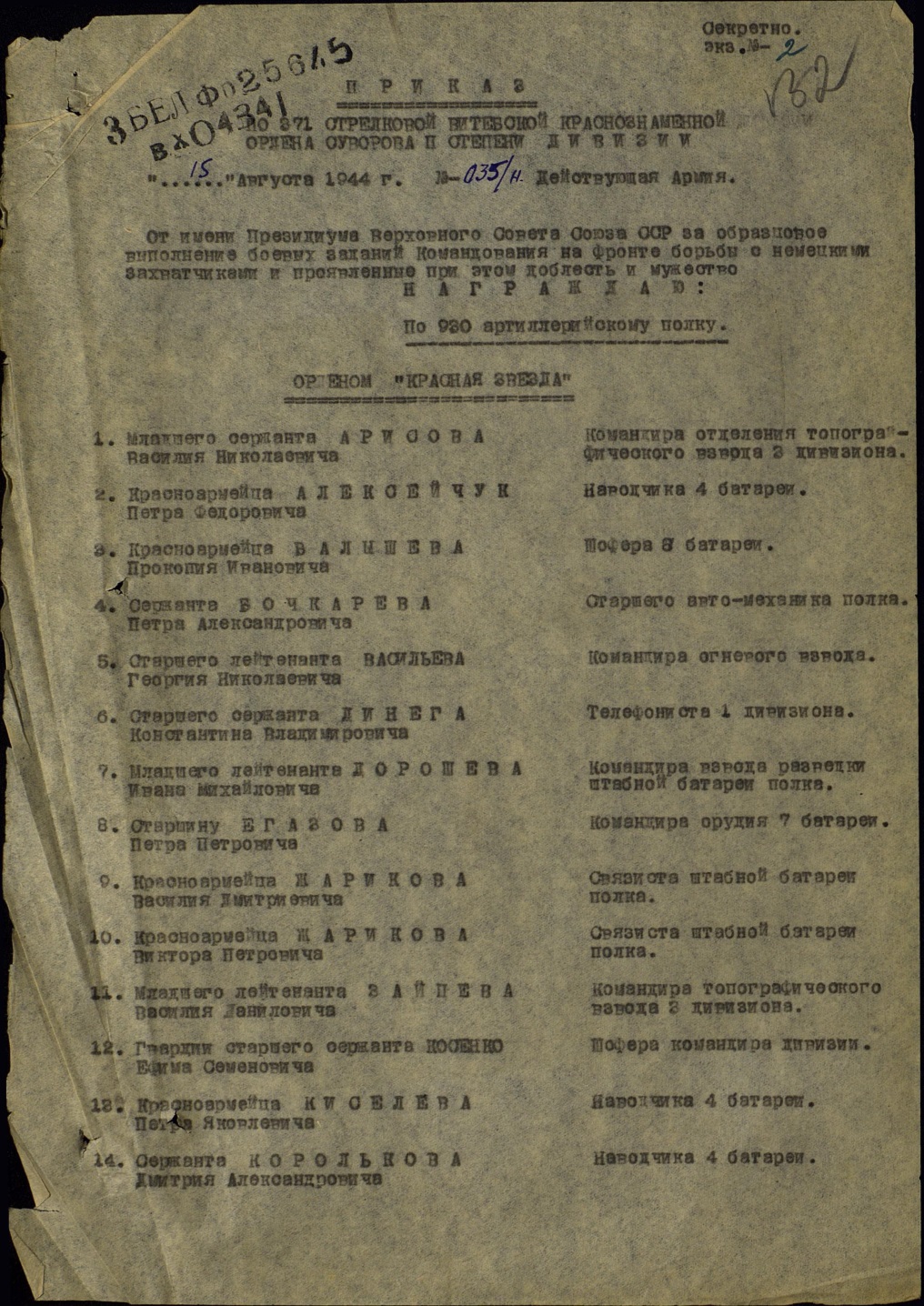 СТРОКА В НАГРАДНОМ СПИСКЕ (№10) НАГРАДНОЙ СПИСОК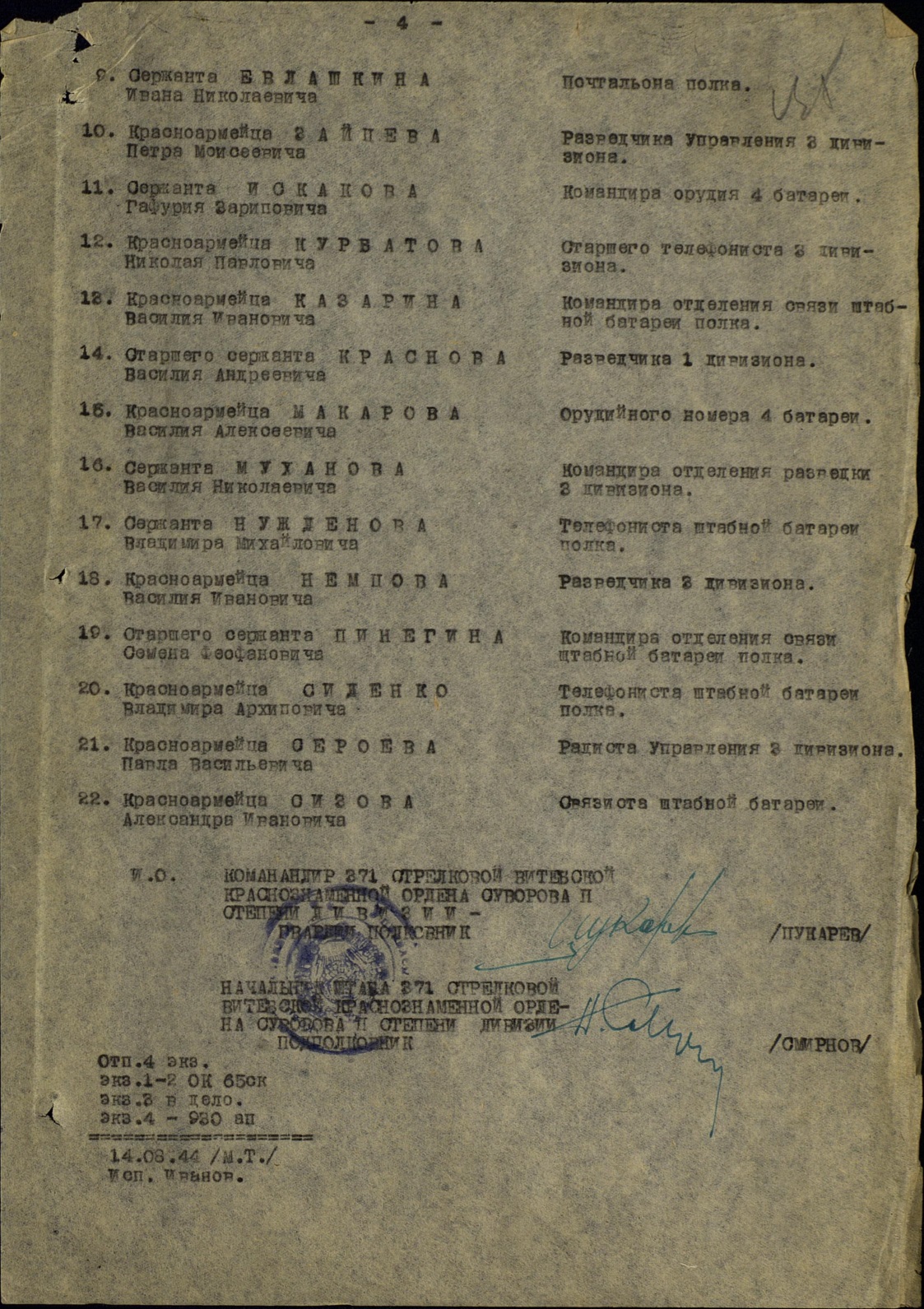 НАГРАДНОЙ ЛИСТ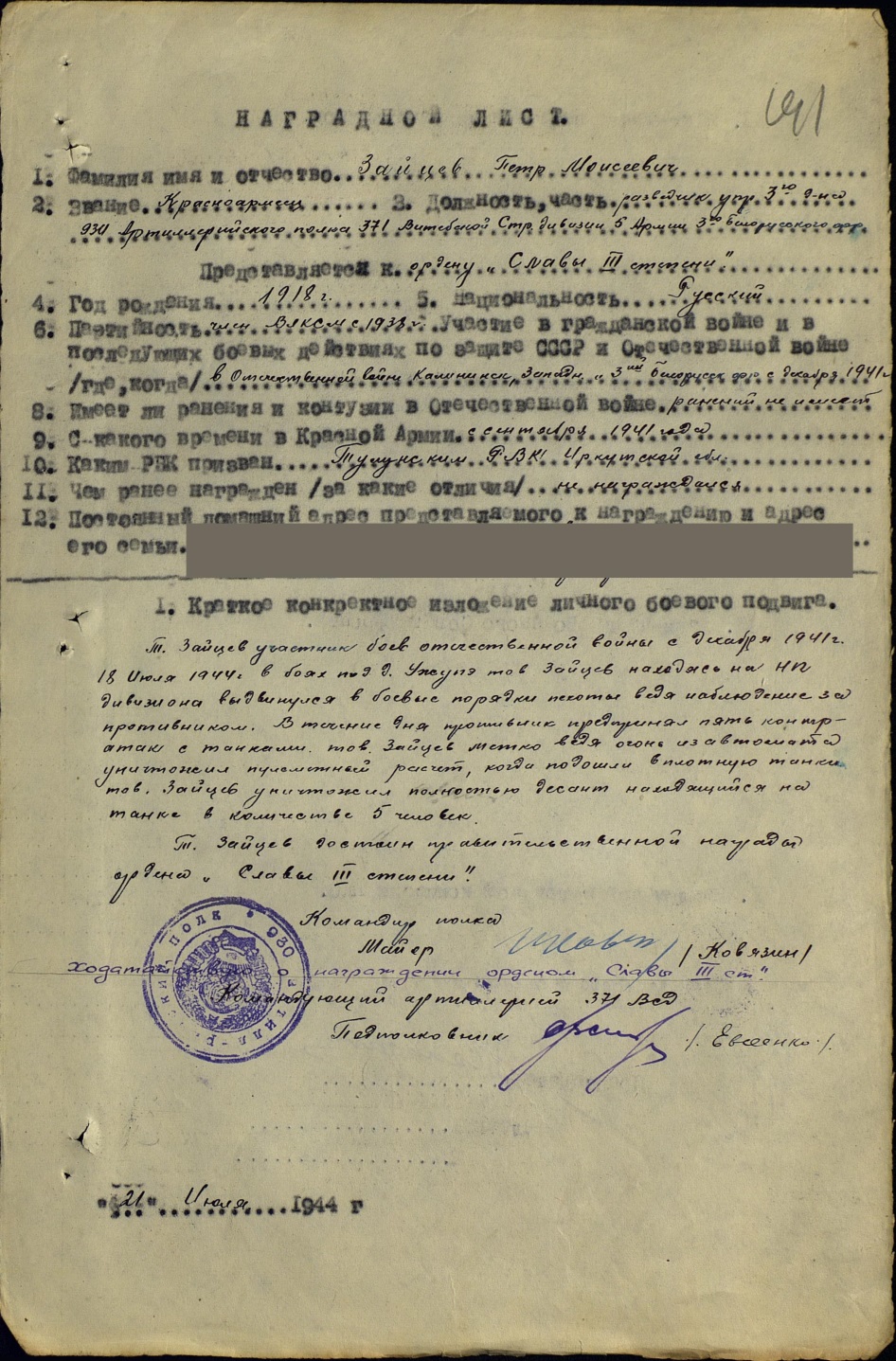 Звание: сержант 
в РККА с 09.1941 года Место призыва: Тулунский РВК, Иркутская обл., Тулунский р-н 
Место службы: 930 ап 371 сд 5 А 
Дата подвига: 23.10.1944 № записи: 32161564Архивные документы о данном награждении:I. Приказ (указ) о награждении и сопроводительные документы к немуII. Учетная картотекаМедаль «За отвагу» 

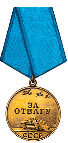 
Подвиг: 
Приказ подразделения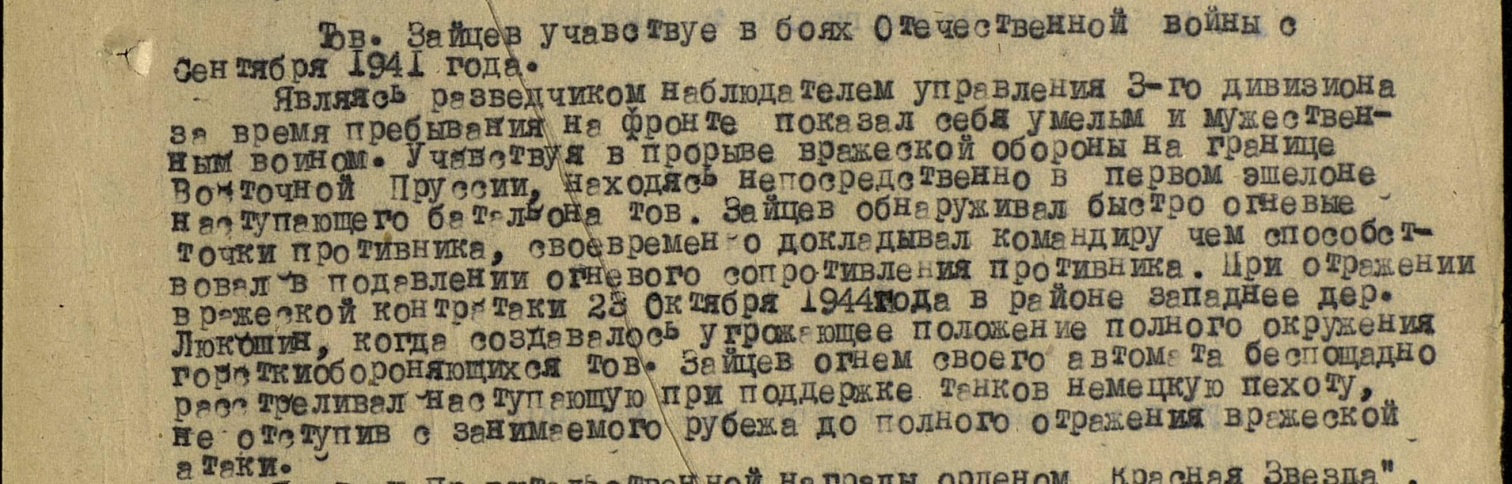 №: 73/н от: 18.11.1944 Издан: 371 сд 3 Белорусского фронта /  Архив: ЦАМОфонд: 33опись: 690155ед. хранения: 3652  № записи: 32161521ПЕРВАЯ СТРАНИЦА ПРИКАЗА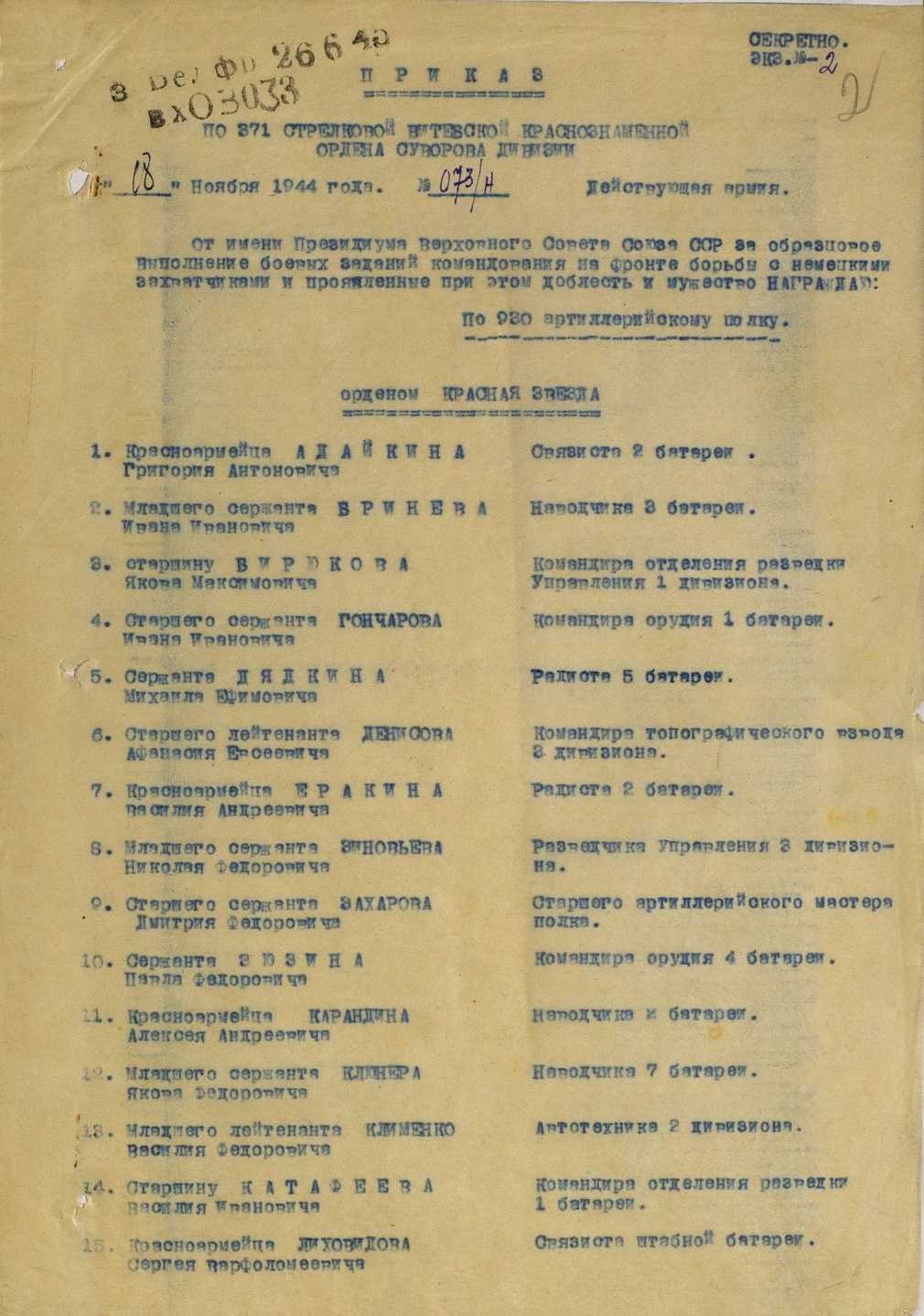 СТРОКА В НАГРАДНОМ СПИСКЕ (№4)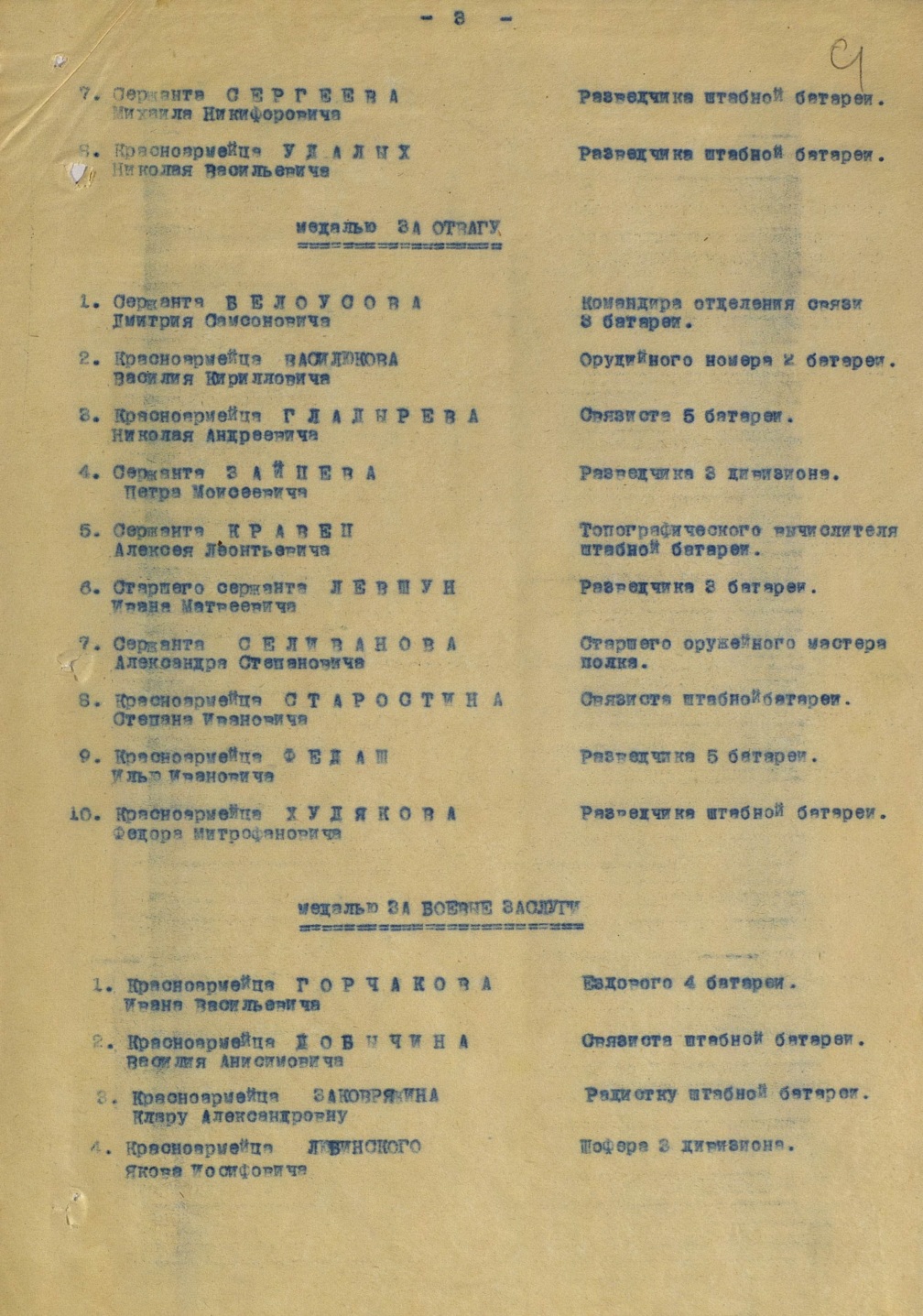 НАГРАДНОЙ ЛИСТ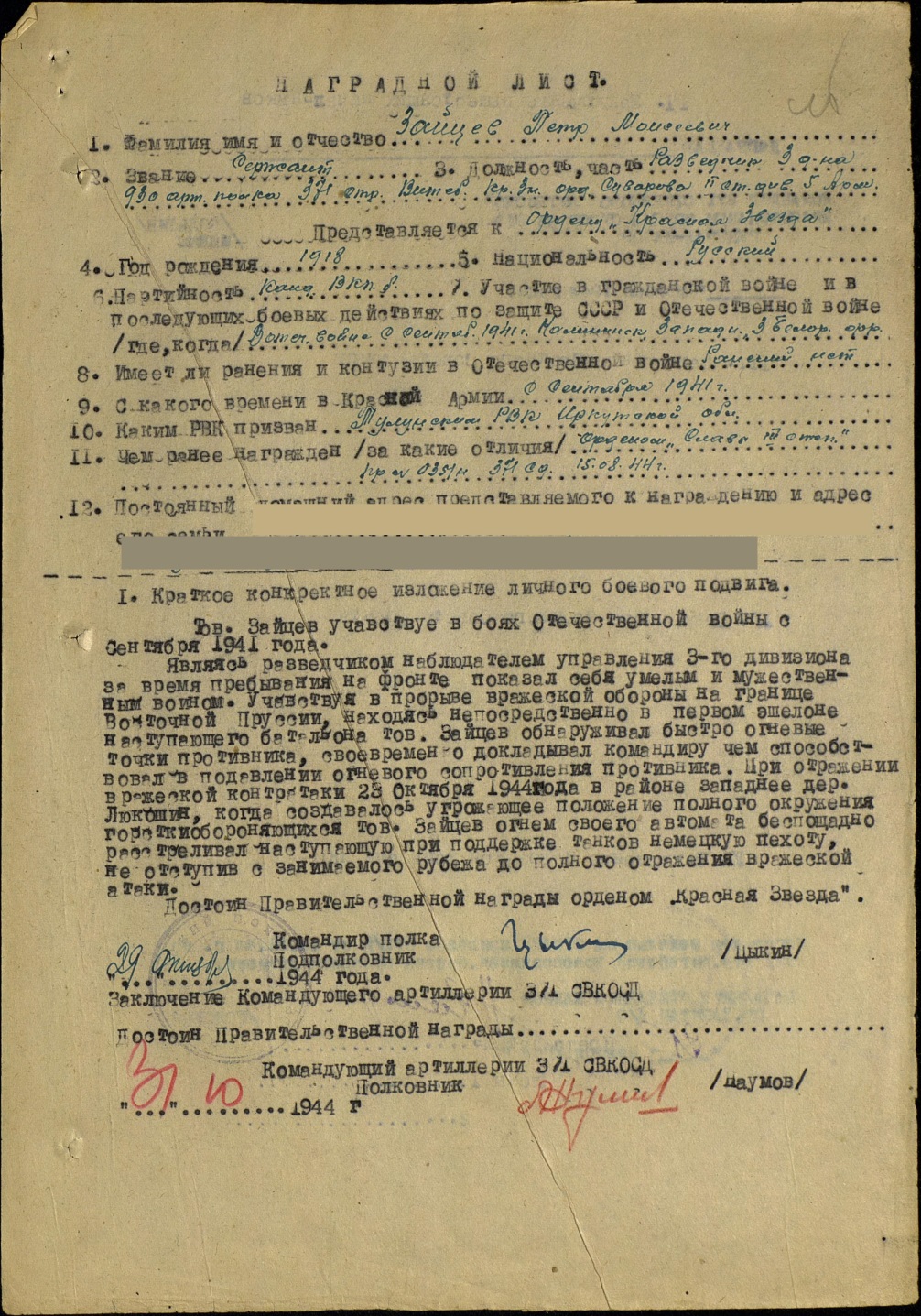 Зайцев Петр МоисеевичГод рождения: __.__.1918неизвестен 
место рождения: Смоленская обл., Монастырщинский р-н, д. Лисова Буда 
№ наградного документа: 81 
дата наградного документа: 06.04.1985 
место службы:  № записи: 1512241539Орден Отечественной войны I степени 

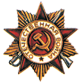 